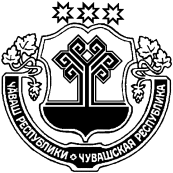 О внесении изменения в решение Собрания депутатов Шумерлинского района от 28.02.2019 № 53/5 «О составе административной комиссии при администрации Шумерлинского района Чувашской Республики»В соответствии с Федеральным законом от 6 октября 2003 года N 131-ФЗ "Об общих принципах организации местного самоуправления в Российской Федерации", Законом Чувашской Республики от 30 мая 2003 года N 17 "Об административных комиссиях",Собрание депутатов Шумерлинского районаЧувашской Республики решило:Внести в решение Собрания депутатов Шумерлинского района от 28.02.2019 № 53/5 3 «О составе административной комиссии при администрации Шумерлинского района Чувашской Республики» следующее изменение:1.1. подпункт 1.1. решения изложить в следующей редакции:«1.1 Утвердить состав административной комиссии при администрации Шумерлинского района в новом составе:Рафинов Лев Геннадьевич – глава администрации Шумерлинского района Чувашской Республики (по согласованию);Макарова Надежда Алексеевна – заведующий сектором правового обеспечения отдела информационного и правового обеспечения (по согласованию); Прокопьева Ольга Владимировна – главный специалист-эксперт сектора правового обеспечения отдела информационного и правового обеспечения (по согласованию);Батраков Дмитрий Александрович  – заместитель начальника полиции (по охране общественного порядка) межмуниципального отдела министерства внутренних дел России «Шумерлинский» (по согласованию);Хуморов Георгий Михайлович – депутат Собрания депутатов Шумерлинского района по  Шумерлинскому избирательному округу  № 5;Волкова Елена Ильинична – директор  БУ «Шумерлинский центр соцобслуживания   населения» Министерства здравоохранения и  социального развития Чувашской Республики (по согласованию);Садрисламова Валентина Владимировна – депутат Собрания депутатов Шумерлинского района (по согласованию);Григорьева Людмила Григорьевна - председатель Шумерлинского районного Совета ветеранов войны, труда, Вооруженных сил и правоохранительных органов (по согласованию).».2. Утвердить председателем административной комиссии при администрации  Шумерлинского  района  Рафинова Льва Геннадьевича.            3. Утвердить заместителя председателя административной комиссии при администрации  Шумерлинского  района Макарову Надежду Алексеевну.4. Утвердить  ответственного секретаря административной комиссии при администрации  Шумерлинского  района Прокопьеву Ольгу Владимировну.ПредседательСобрания депутатов Шумерлинского района                                                        Б.Г. Леонтьев     ЧĂВАШ РЕСПУБЛИКИÇĚМĚРЛЕ РАЙОНĚ ЧУВАШСКАЯ РЕСПУБЛИКА ШУМЕРЛИНСКИЙ РАЙОН ÇĚМĚРЛЕ  РАЙОНĚНДЕПУТАТСЕН ПУХĂВĚ ЙЫШĂНУ30.08.2019  №  59/5 Çемěрле хулиСОБРАНИЕ ДЕПУТАТОВ ШУМЕРЛИНСКОГО РАЙОНА РЕШЕНИЕ30.08.2019  №  59/5 город Шумерля